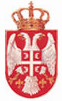 Република СрибијаАутономна Покрајина ВојводинаОпштина ВрбасКомисије за доделу средстава за подстицање програма или недостајућег дела средстава за финансирање програма од јавног интереса која реализују спортска удружења на територији општине Врбас из буџета општине у 2021. годиниБрој:06-4-9/1/2021- III/02                                                                         Дана: 08. фебруара 2021. године ВРБАСНа основу члана 3. Правилника о ближим условима, критеријумима, начину и поступку доделе средстава за подстицање програма или недостајућег дела средстава за финансирање програма од јавног интереса која реализују спортска удружења на територији општине Врбас из буџета општине у 2021. години број 06-4-8/2021- III/02 од дана 20. јануара 2021. године, Комисија за доделу средстава за подстицање програма или недостајућег дела средстава за финансирање програма од јавног интереса која реализују спортска удружења на територији општине Врбас из буџета општине у 2021. години на 3. седници одржаној дана 8. фебруара 2021. године утврдила је ЛИСТУ РАНГИРАЊА ПРОГРАМА ОД ЈАВНОГ ИНТЕРЕСА КОЈА РЕАЛИЗУЈУ СПОРТСКА УДРУЖЕЊА НА ТЕРИТОРИЈИ ОПШТИНЕ ВРБАСРукометни клуб Врбас – 680 бодоваЖенски кошаркашки клуб „Врбас“ – 680 бодоваЖенски рукометни клуб „Врбас“ - 680 бодоваОмладински кошаркашки клуб „Врбас“- 600 бодоваОмладински фудбалски клуб „Врбас“ – 540 бодоваКлуб малог фудбала „Летећи Холанђани“–260 бодаКлуб борилачких спортова „Врбас“- 230 бодоваБоксерски клуб „Чарнок“ – 230 бодоваЖенски одбојкашки клуб „Врбас“ - 160 бодоваОдбојкашки клуба „Врбас“ – 160 бодоваЏудо клуб „Тори“ - 120 бодоваСтонотениски клуб „Змајево“ - 100 бодоваЖенски одбојкашки клуб „Сутјеска“ – 80 бодоваФудбалски клуб „Искра“ -  70 бодоваФудбалски клуб „Пролетер“ -  70 бодоваФудбалски клуб „Обилић“- 70 бодоваФудбалски клуб „Сутјеска“ -  70 бодоваФудбалски клуб „Будућност“- 70 бодоваСтрељачки клуб „Врбас“ – 60 бодоваСтрељачки клуб „Универзал М“ – 60 бодоваПливачки клуб „Врбас“ - 50 бодоваКлуб борилачких спортова „Unity“- 50 бодоваКуглашки клуб „Врбас“ – 45 бодоваШаховски клуб „Врбас“ -30 бодоваШаховски клуб „Омладинац“ -30 бодоваШаховски клуб „Сутјеска“ -30 бодоваШаховски клуб „Змајево“ - 30 бодоваДруштво за спорт и рекреацију инвалидних лица општине Врбас – 20 бодоваБоди билдинг и фитнес клуб „Доријан“ -20 бодоваВредност бода износи – 500, 00 динара.У складу са чланом 9. Правилника о ближим условима, критеријумима, начину и поступку доделе средстава за подстицање програма или недостајућег дела средстава за финансирање програма од јавног интереса која реализују спортска удружења на територији општине Врбас из буџета општине у 2021. години број 06-4-8/2021- III/02 од дана 20. јануара 2020.године учесници конкурса имају право увида у поднете пријаве и приложену документацију у року од три радна дана од објављивања Листе рангирања. На Листу рангирања учесници конкурса имају право приговора  у року од 8 дана од дана њеног објављивања.Председник Комисије 										Милош Милић